Мой дед – солдат своей страны.Мой дед  Калачёв Михаил Григорьевич родился 6 июня 1932года. Он  не был героем и не участвовал в Великой Отечественной войне ввиду своего возраста (он был младшим сыном в семье). Но он очень гордился своими братьями – участниками войны. Он хотел быть полезным своей любимой стране, быть похожим на своих братьев, на долю которых выпала нелёгкая доля.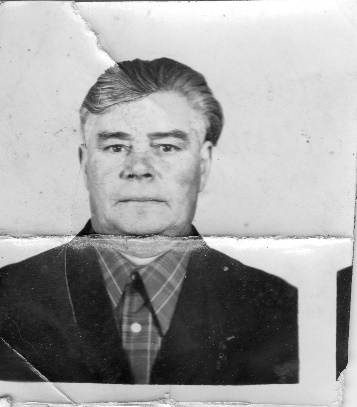 Его родной брат Калачёв Алексей Григорьевич, год рождения 1924.Место рождения: Калужская обл., Сухиничский р-н, д. Плющаны. Мой дед очень хорошо помнил, как провожали на фронт старшего брата. Об этом он рассказывал моей маме и мне. Алексей начал службу под Юхновом в 1942. И В 1943г поступил на Ленинградский фронт, принимал участие в освобождении Кёнигсберга, в боях получил 11 ранений. За участие в боях Великой отечественной войны он был награждён орденом Великой отечественной войны первой степени. ( дата наградного документа: 06.04.1985 № записи: 1522855534)Рассказывал дед и о своём двоюродном брате Базееве Михаиле Александровиче 1924г.р. Место призыва: Кармановский РВК, Смоленская обл., Кармановский р-н. Он получил звание ст. сержант танкист  РККА с 12.10.1943 года. Он воевал на украинском фронте и принимал участие в освобождении Польши. (За особые отличия в бою за город Ченстохова его представили к награде ) 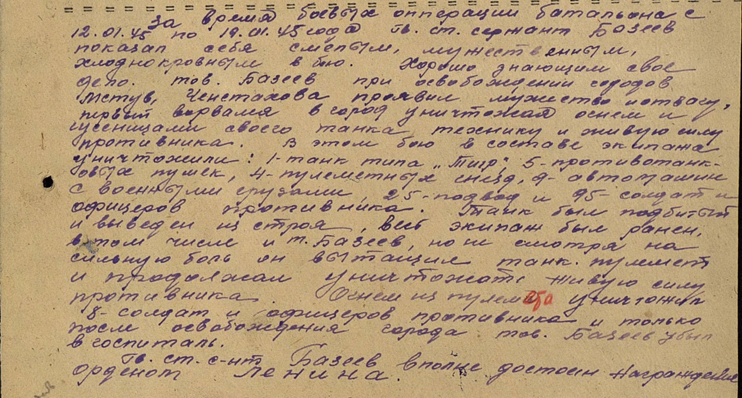 Мой дед – Калачёв Михаил Григорьевич родился 6 июня 1932года в деревне Плющаны Сухинического района Калужской области. К 1949 году получил образование в 7 классов. С 1949 по 1950 учился в ФЗУ в ПодольскеВ свободное  время занимался в кружке ДОСААФ. И в 1951 он был призван на срочную службу в ряды советской армии. Он очень хотел служить, ведь вернувшиеся с войны родственники много рассказывали о воинской службе.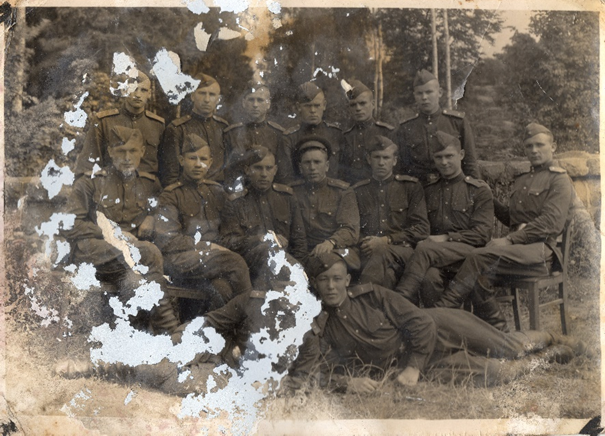 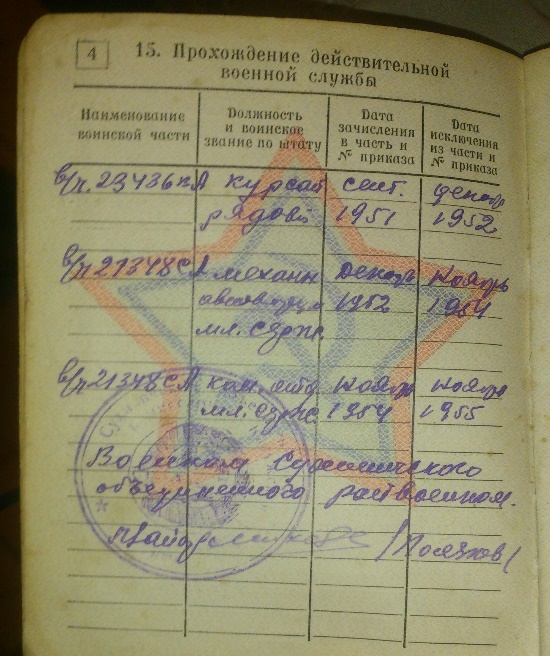 После присяги.С сентября 1951 по декабрь 1952 рядовой курсант (часть номер 23436)С декабря 152 по ноябрь 1954 мл. сержант специальность- механик авиавооружения (часть номер 21848). Занимался обслуживанием как старых бомбардировщиков ПЕ-2,  так и новых истребителей  МиГ-9. С ноября 1954 по ноябрь 1955 мл. сержант, командир отделения (часть номер 21848)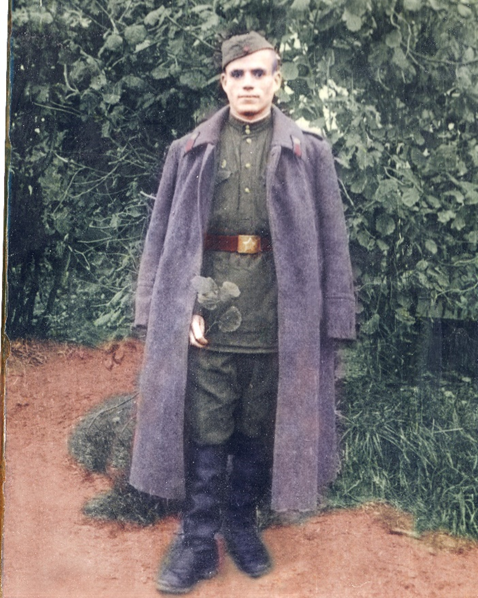 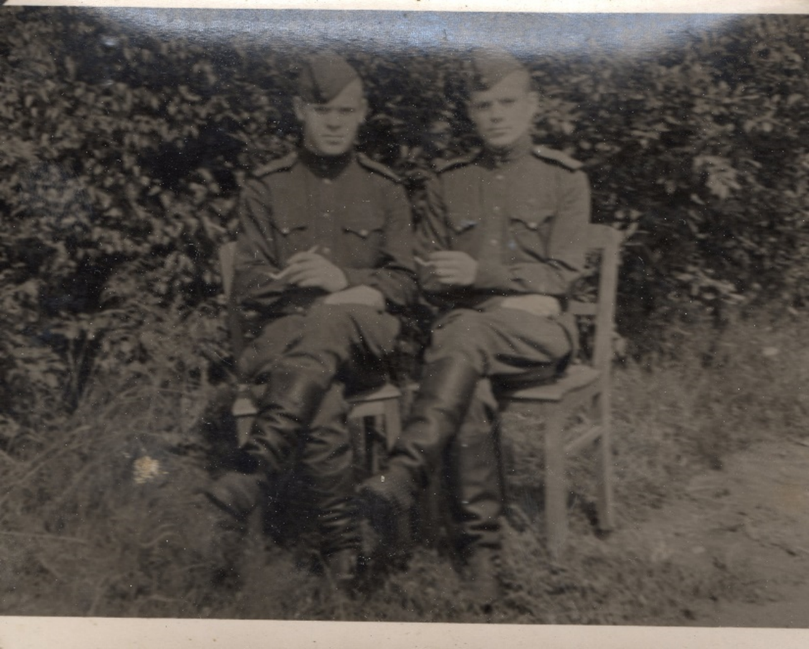 В запас он был отправлен в звании сержанта ,командир отряда, специальность механик авиавооружения . Дед с гордостью рассказывл о своей службе, показывал армейские фотографии.Кроме обучения воинскому делу ( практика по специальности авиавооружения) он писал стихи о службе.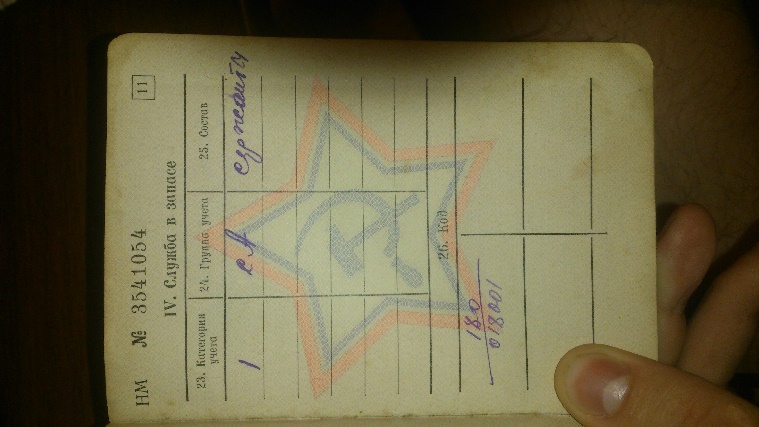 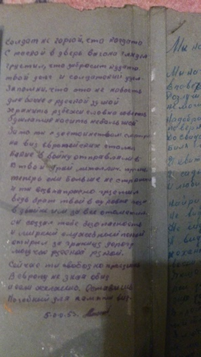  	Вот одно из его стихотворений. Оно не только о его службе, но и прошедшей войне, на которой оставили жизни его родные и близкие.Солдат, не горюй, что когда-тоС тоской в дверь вагона глядел,Грустил, что забросил куда-тоТвой долг и солдатский удел.Запомни, ведь это не новостьДля воина с русской душой,Хранить рубежи, словно совесть,Бушлатик носить небольшой.Зато ты с достоинством смотришьНа вид европейских столиц,Какие в войну отправляли В твой край металлических птиц.Теперь они больше не страшны.И ты ведь не просто грустил,Ведь брат твой в суровые годыВ двойне им за все отомстил.Сейчас ты свободно проедешьВ Европу, не зная границ,И если захочешь, оставишьПодобный для памяти вид.Также во время службы он сдружился с Анатолием Артюховым. Армейская дружба – на всю жизнь.	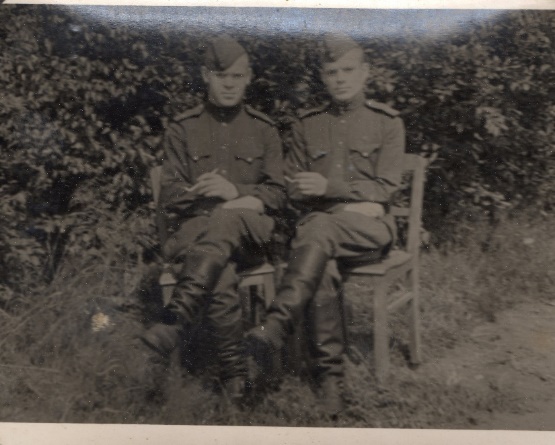 До 1980г он поддерживал связь с А.Артюховым ,но в 1980г любимый армейский друг умер .Но память о своём друге он хранил до самой смерти. Да и саму службу в армии он вспоминал с чувством гордости за то, что послужил своей родине.  Я горжусь своим дедом и хочу быть на него похожим.	